Kingsfield First School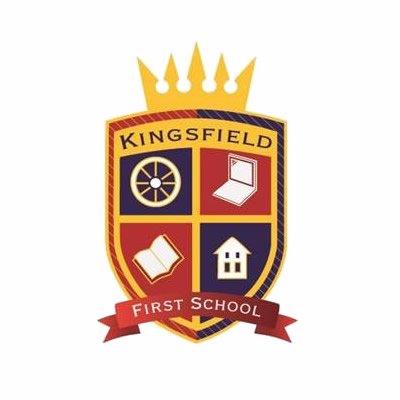 Eco Warriors                                                  Minutes of MeetingsDate:5.12.2019Present:Bailey, Lucas, Harriet, Libby, Zayn, Frankie, Cora, Charlie, Miss Mohring, Georgia, JacobAbsent:Agenda item:MarineBiodiversityEnergyLitterWasteTransportWaterSchool groundsHealthy livingGlobal citizenshipLitterSchool groundsEnergyDiscussed:Effectiveness of the litter picking:It’s going OK, depends on who is picked. Year1 are the superstars.We need to pick someone who wants to do it.Distribute energy posters around the school.Next steps:Speak to teachers to make sure the eco-warriors are picking someone who volunteers.